An alle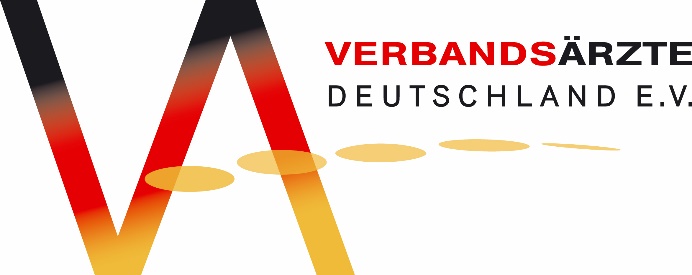 Mitglieder derVerbandsärzte Deutschland e.V.Lieber Mitglieder, Kolleginnen und Kollegen, 						17.05.2021Diese Woche ist es endlich soweit - am Freitag den 21.05.2021 findet unsere Online-Veranstaltung von 15-18 Uhr statt. Wir haben wieder ein interessantes Programm zusammengestellt, welches auch in der Anlage nochmals verfügbar ist.Zur Teilnahme melden Sie sich bitte über den nachfolgenden link an:https://zoom.us/meeting/register/tJAocOyqrT4pE9MAnJjASOiFUaNGYKGtgKZoAuch unsere Mitgliederversammlung findet an diesem Freitag den 21.05.2021 online stattfinden – im Anschluss an das Symposium ab 18 Uhr. Aus rechtlichen Gründe sind nur Mitglieder zur Teilnahme zugelassen und sie melden sich bitte über den neuen links an:https://zoom.us/meeting/register/tJAucuGprTMjHdeeViQnI5RHUA5MifuDO6glFür die anstehenden Abstimmungen wird noch ein Anmeldelink von POLYAS am Freitag versandt. Dabei ist auch die Videoübertragung notwendig, um die korrekte Abstimmung zu gewährleisten.Wichtig für beide Veranstaltungen: Zoom App https://zoom.us/download - Zoom-Client für Meetings auswählen und nutzen - es tauchen wesentlich weniger technische Probleme auf als beim Benutzen der Browser-Version. Es erscheint Ihr Name im Zoom Fenster, deshalb mit Vor- und Nachnamen „beitreten“. Durch den Anmeldelink erhalten wir eine aktuelle Email-Adresse, an die im Anschluss auch die Bescheinigungen versandt werden. Für Mitglieder ist unsere Veranstaltung natürlich kostenfrei, externe Teilnahme kostet 50€ - Bescheinigungen erst nach Zahlungseingang.Zur Unterstützung unserer Mitgliederverwaltung und organisatorische Hilfen konnten wir nach Ausscheiden von Frau Enderlein nun Frau Karoline Henkel gewinnen, die auch für Rückfragen zur Verfügung steht – karo.henkel(at)gmail.com Hotline für technische Probleme: am Freitag unter 0176/43347762 bei Einwahlschwierigkeiten oäWir freuen uns auf die kommende Veranstaltung, auf zahlreiche Teilnehmer, eine spannende Diskussion und dann auf unsere Mitgliederversammlung in der auch der Verstand neu gewählt werden wird – also bitte teilnehmen!Beste Grüße,Christian Schneider und der Vorstand der VerbandsärzteRechtliche Hinweise Eine digitale Ausrichtung der Mitgliederversammlung steht in Einklang mit § 5, Abs. 2 des Gesetzes über Maßnahmen im Gesellschafts-/Genossenschafts-/Vereins-/Stiftungs- und Wohnungseigentumsrecht zur Bekämpfung der Auswirkungen der COVID-19-Pandemie (GesRuaCOVBekG), welches eine Anwesenheit an der Mitgliederversammlung ohne physische Anwesenheit der Stimmberechtigten am Veranstaltungsort einräumt.